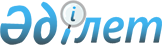 Об установлении военной подготовки студентов Республиканского государственного казенного предприятия "Казахская государственная академия управления имени Турара Рыскулова"Постановление Правительства Республики Казахстан от 26 июня 2000 года N 943



      В целях подготовки офицеров запаса из числа студентов Республиканского государственного казенного предприятия "Казахская государственная академия управления имени Турара Рыскулова" для Вооруженных Сил Республики Казахстан Правительство Республики Казахстан постановляет: 



      1. Принять предложение Министерства образования и науки Республики Казахстан о создании в Республиканском государственном казенном предприятии "Казахская государственная академия управления имени Турара Рыскулова" военной кафедры за счет внебюджетных доходов учебного заведения. 



      2. Министерству образования и науки совместно с Министерством обороны Республики Казахстан принять предусмотренные законодательством меры по реализации настоящего постановления. 



      3. 


(Утратил силу постановлением Правительства РК от 24 мая 2006 года N 


 449 


)


.



      4. Настоящее постановление вступает в силу со дня подписания.


     Премьер-Министр




     Республики Казахстан


					© 2012. РГП на ПХВ «Институт законодательства и правовой информации Республики Казахстан» Министерства юстиции Республики Казахстан
				